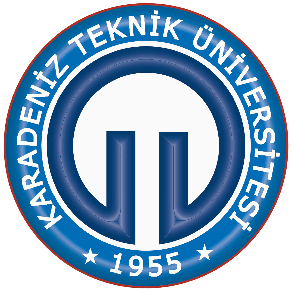 T.C.KARADENİZ TEKNİK ÜNİVERSİTESİ REKTÖRLÜĞÜGENEL SEKRETERLİK………………. Daire BaşkanlığıT.C.KARADENİZ TEKNİK ÜNİVERSİTESİ REKTÖRLÜĞÜGENEL SEKRETERLİK………………. Daire BaşkanlığıT.C.KARADENİZ TEKNİK ÜNİVERSİTESİ REKTÖRLÜĞÜGENEL SEKRETERLİK………………. Daire BaşkanlığıSayı	:xxxxxxxx/xxxxxxxx/xxxxxxxx/20/05/201420/05/2014Konu :Xxxxxx XxxxxxxxXxxxxx Xxxxxxxx